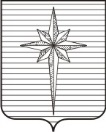 Дума ЗАТО ЗвёздныйРЕШЕНИЕ00.00.2016											 № 000О заслушивании информациио реализации в 1 полугодии 2016 года подпрограммы «Профилактика правонарушений в ЗАТО Звёздный муниципальной программы «Обеспечение общественной Безопасности в ЗАТО Звёздный»Утверждённой постановлением администрации ЗАТО Звёздный от 31.12.2014 №1666Заслушав информацию заведующего отделом общественной безопасности администрации ЗАТО Звёздный С.В. Веретенникова о реализации в 1 полугодии 2016 года подпрограммы «Профилактика правонарушений  в ЗАТО Звёздный муниципальной программы «Обеспечение общественной Безопасности в ЗАТО Звёздный» Утверждённой постановлением администрации ЗАТО Звёздный от 31.12.2014 №1666 (далее – Информация),Дума ЗАТО Звёздный РЕШИЛА:Информацию принять к сведению.Настоящее решение вступает в силу со дня принятия.Глава ЗАТО Звёздный – председатель Думы ЗАТО Звёздный				         И.А. Ободова